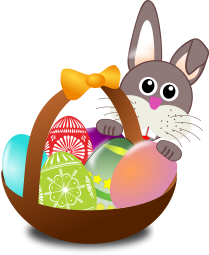 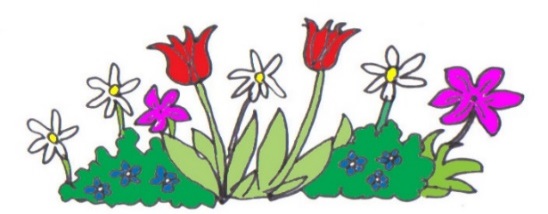 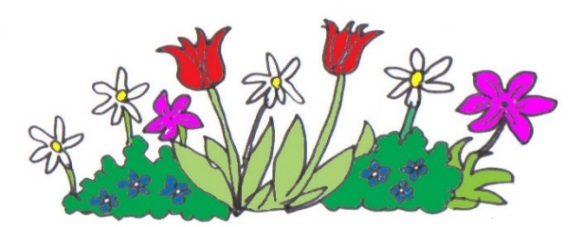 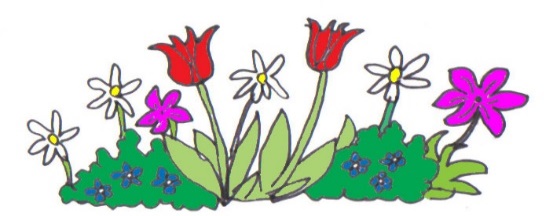 WordsReadingWritingMathScienceSocial StudiesMedial Sounds in WordsCVC WordsCVCe (Long vowels)Sounding Out WordsInflected Endings (ing, ed, s)Sight WordsCharacters/SettingBeginning, Middle, EndRhymingLiteratureDecodable BooksInformational TextsSpaces b/t WordsWriting ProcessCorrecting/Writing Dictated Words/SentencesNumbers 1-20GreaterThan/Less Than/Equal toAddition & SubtractionComposing NumbersPlace Value Tracking WeatherStructures and Functions of Living Organisms (Ex: Living Vs. Non-Living, Characteristics of Animals)HistoryNeeds and WantsEconomicsEnvironmental and Geographic Literacy (Why do we need food, shelter, ect.)